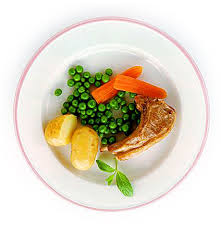 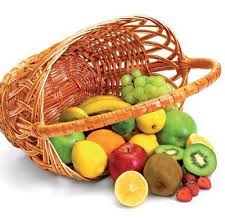 за период: 19.10- 23.10. 2020*установа задржава право промене јеловника из техничких разлога                                                                                                                нутрициониста установе                                                                                                                                                                               										            Војка Арсић, Марина БошњакПРЕДШКОЛСКА УСТАНОВА ЧУКАРИЦАБр.2043  датум 12.10.2020.год.                 БЕОГРАД, Пожешка број 28   Тел/факс: 3058-718;3058-717                                   датумДоручакУжинаРучакпонедељак         19.10.Намаз од сардине и павлаке, јогуртПита са сиром, чајПасуљ са поврћем, краставац салата, хлеб, крушкауторак       20.10.Свињска печеница, павлака, хлеб, какаоПудингПанирани ослић, прилог кукуруз и шаргарепа, хлеб, јабукасреда21.10.Џем, путер, хлеб, млекоПројара са сиром, јогуртКромпир паприкаш са пилећим белим месом, краставац сал, хлеб, јабукачетвртак22.10.Намаз од сланине и крем сира, јогуртПлазма кекс, лимунадаПарадајз чорба, мусака од карфиола, кисело млеко, хлеб, крушкапетак23.10.Попара са сиром, млекоКолач са шаргарепом, чај са лимуномПуњене паприке, кисело млеко, хлеб, бананаенергетска вредностбеланчевинемастиугљенихидратиминералиминераливитаминивитаминивитаминивитаминивитаминиенергетска вредностбеланчевинемастиугљенихидратиСаFeАБ1Б2СРР4463,1437,7838,00142,05566,166,33685,811,041,2993,436,32